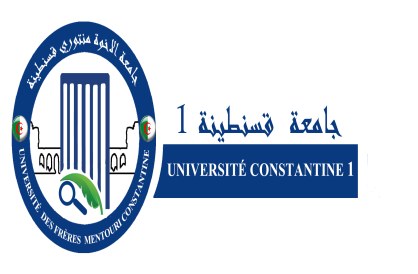 Université   Frères Mentouri - ConstantineFaculté des Sciences de la Nature et  de la Vieقسم الكيمياء الحيويــة و البيولوجيــا الخلــــوية و الجزيــئــيةDépartement de Biochimie &  Biologie Cellulaire et MoléculaireEmploi du Temps S I(L3   M1   M2)S I 2018 - 2019Département de Biochimie &  Biologie Cellulaire et Moléculaire -- Emploi du Temps - S1 – L3- Biochimie            Année Universitaire  2018/2019*T.H. (Campus Tidjani Hadam)Département de Biochimie &  Biologie Cellulaire et Moléculaire  -- Emploi du Temps-S1-L3 Biologie Cellulaire et Moléculaire         Année Universitaire 2018/2019*T.H. (Campus Tidjani Hadam)Département de Biochimie &  Biologie Cellulaire et Moléculaire ---Emploi du Temps-S1-M1- Physiologie Cellulaire et Physiopathologie (PCPP)     Année Universitaire 2017/2018   *T.H. (Campus Tidjani Hadam)Département de Biochimie &  Biologie Cellulaire et Moléculaire -- Emploi du Temps-S1-M2- Biologie Cellulaire et Physiopathologie (PCPP)          Année Universitaire 2018/2019   *T.H. (Campus Tidjani Hadam)Département de Biochimie &  Biologie Cellulaire et Moléculaire -- Emploi du Temps-S1M2- Biochimie de la Nutrition     Année Universitaire 2018/2019Département de Biochimie &  Biologie Cellulaire et Moléculaire -- Emploi du Temps-S1    M1- Biochimie de la Nutrition      Année Universitaire  2018/2019Département de Biochimie &  Biologie Cellulaire et Moléculaire  -- Emploi du Temps-S1-M1 – Biochimie Appliquée         Année Universitaire 2018/2019Département de Biochimie &  Biologie Cellulaire et Moléculaire  -- Emploi du Temps-S1-M2 – Biochimie Appliquée     Année Universitaire 2018/20198h-9h309h30-11h11h-12h3012h30-14h14h-15h3015h30-17hDimancheTD Régulation MétaboliqueG2   S. 2 THKAHALI TD Régulation MétaboliqueG1   S. 2 THKAHALITD Régulation MétaboliqueG5    S. 2 TH  KAHALIDimancheTP ENZYMO Gr 5Labo 10 MEKROUDTP EnzymologieGr 2 Labo 10MEKROUDTP EnzymologieGr 2 Labo 10MEKROUDTP EnzymologieGr1 Labo 10 SEMRATP EnzymologieGr1 Labo 10 SEMRALundiTP EnzymologieGr 3  Labo 13 BENOCHENTP EnzymologieGr 4  Labo 13 BENOCHENTP EnzymologieGr 4  Labo 13 BENOCHENTD Régulation MétaboliqueG3   S. 2 THKAHALITD Régulation Métabolique G4   S. 2 TH KAHALILundiTD EnzymologieGr 5   S.2 TH BOUKHALFATD EnzymologieGr 4 /S. 5TH BENNAMOUNELundiTD EnzymologieGr 3 /S. 1 TH BENNAMOUNEMardiTechniques d’analyse BiochimiquesBOUTEGHANE  Amphi DEnzymologieBOUKHALFA + BENNAMOUNEAmphi DTD EnzymologieGr 2 / S. 2 TH BOUKHALFATD EnzymologieGr 1/ S. 2 TH BOUKHALFAMercrediRégulation MétaboliqueKAHALI/CHIKHI   Amphi DBiochimie cellulaire et fonctionnelleKASSAH L.M.Amphi DImmunologie cellulaire et moléculaireELOUAAR I. Amphi DAnglais MERAIHIA Amphi DJeudiTechniques d’analyse BiochimiquesBOUTEGHANEAmphi DEnzymologieBOUKHALFA+ BENNAMOUNE  Amphi DRégulation MétaboliqueKAHALI /CHIKHIAmphi DBiochimie cellulaire et fonctionnelleKASSAH LM.Amphi D8h-9h308h-9h309h30-11h11h-12h3011h-12h3012h30-14h14h-15h3015h30-17hDimancheTP  Biologie Cellulaire (Gr1)Mme DALICHAOUCHEMlle HACHEMILABO  12TP  Biologie Cellulaire (Gr2)Mme DALICHAOUCHEMlle HACHEMI  LABO  12TP  Biologie Cellulaire (Gr2)Mme DALICHAOUCHEMlle HACHEMI  LABO  12TP  Biologie Cellulaire (Gr2)Mme DALICHAOUCHEMlle HACHEMI  LABO  12TP  Biologie Cellulaire (Gr3)Mme DALICHAOUCHEMlle HACHEMI    LABO  12TP  Biologie Cellulaire (Gr3)Mme DALICHAOUCHEMlle HACHEMI    LABO  12TP Physiologie Cellulaire (Gr 2)Mme DAHMANIMlle HACHEMI   LABO  12TP Physiologie Cellulaire (Gr 2)Mme DAHMANIMlle HACHEMI   LABO  12LundiBiologie CellulaireABEDA1Biologie CellulaireABEDA1TP Physiologie Cellulaire (Gr 3)Mme DAHMANIMlle HACHEMI    LABO  12TP Physiologie Cellulaire (Gr 3)Mme DAHMANIMlle HACHEMI    LABO  12TP Physiologie Cellulaire (Gr 3)Mme DAHMANIMlle HACHEMI    LABO  12TP Physiologie Cellulaire (Gr 1)Mme DAHMANIMlle HACHEMI   LABO  12TP Physiologie Cellulaire (Gr 1)Mme DAHMANIMlle HACHEMI   LABO  12TP Physiologie Cellulaire (Gr 1)Mme DAHMANIMlle HACHEMI   LABO  12MardiBiologie CellulaireABEDA1Biologie CellulaireABEDA1BiotechnologieMr. ROUABAHA1HistologieOUNISA1HistologieOUNISA1MercrediTP Informatique Salle informatique BELAOUED M.TP Informatique Salle informatique BELAOUED M.TP Informatique Salle informatique BELAOUED M.Anglais MERAIHIA Amphi DInformatiqueBELAOUED M.A1Physiologie Cellulaireet MoléculaireDaoudiA1JeudiPhysiologie Cellulaire et MoléculaireDAOUDIA1Physiologie Cellulaire et MoléculaireDAOUDIA1HistologieOUNISA1BiostatistiqueSALHIA1BiostatistiqueSALHIA1TP  Histologie (Gr3)Mme DALICHAOUCHEMme  DJE NNANELABO  12TP  Histologie (Gr1)Mme DALICHAOUCHEMme  DJE NNANELABO  12TP  Histologie (Gr2)Mme DALICHAOUCHEMme  DJE NNANELABO  128h  -     9h309h30   -       11h11h  -  12h3012h30  -  14h14h   -  15h3015h30 - 17hDimanchePhysiologie Cellulaire et MoléculaireDAHMANIS.1 THBioinformatiqueDJOUDISalle S.1 THBiologieMoléculaireOUNISSalle S.1 THTP Bioinformatique DJOUDI Salle InformatiqueTP Bioinformatique DJOUDI Salle InformatiqueLundiCytogénétiqueREZGOUNESalle 1 TH(Tidjani Hadam)BiologieCellulaireABEDS.1 THBiotechnologieGHORISalle 1THMardiCytogénétiqueREZGOUNES.1 THBiologie MoléculaireOUNISS.1 THBiostatistiqueS.1 THAnglaisMERAIHIA Amphi DTIC DJOUDI  Amphi DMercrediBiologie CellulaireABEDSalle S.1 THPhysiologie Cellulaire et MoléculaireDAHMANIS.1 TH Biotechnologie GHORIS.1 TH4Jeudi8H   -  9H.309H.30  -   11H11H -  12H.3011H -  12H.3012H.30  - 14H14H   -15H.3015H30- 17HDimancheDimancheBioinformatiqueDjoudiSalle 5TH Analyse ArticlesSalle .5THDAHMENIPhysiopathologiede la CM IIDAOUDISalle 5TH Physiopathologiede la CM IIDAOUDISalle 5TH TP   BioinformatiqueDjoudiS1/G1 GUENDOUZETP Biochimie  AppliquéeS1/G1 GUENDOUZETP Biochimie  AppliquéeLundiLundiMardiMardiANGLAISSalle 5 THBiochimie  AppliquéeKASSAH L.Salle 5 THPhysiopathologiede la CM IIDAOUDISalle 5 THPhysiopathologiede la CM IIDAOUDISalle 5 THMercrediMercrediBiostatistiqueSalle  5 THAdaptation aux situations PhysiologiquesMme. ROUABAH  Salle 5 TH Biochimie  AppliquéeKASSAH L.Salle 5 THBiochimie  AppliquéeKASSAH L.Salle 5 THJeudiAdaptation aux situations PhysiologiquesMme. ROUABAH  Salle 5 THAdaptation aux situations PhysiologiquesMme. ROUABAH  Salle 5 THThermorégulationMme. ROUABAHSalle 5 TH ENTREPREUNARIATMOURIAmphi D8h-9h309h30-11h11h-12h3011h-12h3012h30-14h14h-15h3014h-15h3015h30-17hDimancheLundiBiotechnologiesBENNAMOUNEMOUSSAOUIS 2 THIngénierie des protéines à visée Thérapeutique GUENDOUZES 2 TH   Ingénierie des protéines à visée Thérapeutique GUENDOUZES 2 TH   Hygiène et sécurité des AlimentsGUENDOUZES 2 THTP  Atelier Ingénierie des protéines à visée ThérapeutiqueGUENDOUZE + DoctTP  Atelier Ingénierie des protéines à visée ThérapeutiqueGUENDOUZE + DoctMardiInitiation àla recherche documentaire MOUAS S 2 THBiotechnologies BennamouneMOUSSAOUIS 2 THBiotechnologies BennamouneMOUSSAOUIS 2 THToxicologie et sécuritéAlimentaire MEDOUKALIS 2 THTP  Toxicologie et sécurité AlimentaireMEDOUKALI-BOUAZIZ                              TP  Toxicologie et sécurité AlimentaireMEDOUKALI-BOUAZIZ                              TP  Toxicologie et sécurité AlimentaireMEDOUKALI-BOUAZIZ                              TP  Toxicologie et sécurité AlimentaireMEDOUKALI-BOUAZIZ                              MercrediTP Biotechnologies BENNAMOUNE-MOUSSAOUILabo Enzymo N° 10 +docTP Biotechnologies BENNAMOUNE-MOUSSAOUILabo Enzymo N° 10 +docTP Biotechnologies BENNAMOUNE-MOUSSAOUILabo Enzymo N° 10 +docToxicologie et sécuritéAlimentaire MEDOUKALI S 2THHygiène et sécurité des Aliments GUENDOUZES 2 THIngénierie des protéines à visée ThérapeutiqueGUENDOUZES 2 THIngénierie des protéines à visée ThérapeutiqueGUENDOUZES 2 THJeudiENTREPREUNARIATMOURIAMPHI  DAnglais ScientifiqueS 2 THAnglais ScientifiqueS 2 TH8h-9h309h30-11h9h30-11h11h-12h3012h30-14h14h-15h3015h30-17hDimancheBioénergétique et NutritionMOUAS   A.1Bioénergétique et nutritionTD G  1/2 S.MOUASBioénergétique et nutritionTD G  1/2 S.MOUASBiochimie métabolique de la NutritionMERGHEMA.1Techniques d’analyse MERGHEMA.1Pharmacologie MOL. NutritionBAHI A.1LundiMardiTP Pharmacologie MOL. NutritionHABIBATNI + BAHI G1 RDCTP Pharmacologie MOL. NutritionHABIBATNI + BAHI G1 RDCTP Pharmacologie MOL. NutritionHABIBATNI + BAHI G2 RDCTP Pharmacologie MOL. NutritionHABIBATNI + BAHI G2 RDCAnglaisMERAIHIA Amphi DPharmacologie MOL. BAHI A.DTIC DJOUDI  Amphi D MercrediBioénergétique et nutritionMOUAS  A.1Techniques d’analyse MERGHEM A.1Techniques d’analyse MERGHEM A.1Biochimie métabolique de la nutritionMERGHEM A.1Nutrition Humaine et Pathologie NOUADRIA 13BiostatistiqueZEGHBID Amphi DJeudiTechniques d’analyse TP G2  TENIOU +docLabo 12Techniques d’analyse TP G2  TENIOU +docLabo 12Techniques d’analyse TP G1 TENIOU +doc Labo 12Techniques d’analyse TP G1 TENIOU +doc Labo 128h-9h309h30-11h11h-12h3012h30-14h14h-15h3015h30-17hDimancheTP  Bionformatique MOKRANI  G2TP  Bionformatique MOKRANI  G2TP  Bionformatique MOKRANI  G2Toxicologie Cell. etMol. BAHI A.2Pharmacologie App. KLIBETA.2LundiTP Pharmacologie App.Labo RDC  / Gr 2/1     KLIBETTP Pharmacologie App.Labo Biochimie RDC Gr 1/2 KLIBETTP Pharmacologie App.Labo Biochimie RDC Gr 1/2 KLIBETPharmacologie App. KlibetADTP InformatiqueSalle Informatique. BELOUED G2/G1TP InformatiqueSalle Informatique. BELOUED G2/G1LundiTP Toxicologie Cellulaire etMoléculaire   Labo 10 Gr 1/1 ZOUGHLACHE TP Toxicologie Cellulaire etMoléculaireLabo 10/ Gr 2/2    ZOUGHLACHE TP Toxicologie Cellulaire etMoléculaireLabo 10/ Gr 2/2    ZOUGHLACHE Pharmacologie App. KlibetADTP InformatiqueSalle Informatique. BELOUED G2/G1TP InformatiqueSalle Informatique. BELOUED G2/G1MardiToxicologie CellMolBAHI ADAnglaisMERAIHIA Amphi DMétabolisme des Hormones BENSEGUENIADTIC DJOUDI  Amphi 6   MercrediInformatiqueBELOUED A.2Bionformatique A2MOKRANIMétabolisme des Hormones BENSEGUENIA. 2BiostatZEGHBID Amphi DJeudiTP  Bionformatique MOKRANI  G1TP  Bionformatique MOKRANI  G1TP  Bionformatique MOKRANI  G18h-9h309h30-11h11h-12h3012h30-14h14h-15h3015h30-17h15h30-17hDimancheLundi1/15 Immune Mol.MOUSSAOUIA1Initiat RechBensegueniA.1Constituants Azotés TENIOU A.1Constituants Azotés TENIOU A.1Protéines et enzymes Plasma
CHIKHI A.1MardiS/G  TP  Protéines et enzymes Plasma + Constituants AzotésDJEMOI ZOUGHELACHE + DOCT.
S/G  TP  Protéines et enzymes Plasma + Constituants AzotésDJEMOI ZOUGHELACHE + DOCT.
S/G  TP  Protéines et enzymes Plasma + Constituants AzotésDJEMOI ZOUGHELACHE + DOCT.
Protéines et enzymes Plasma
CHIKHI A.1Production de Protéines et
d’Enzymes ThérapeutiquesMEDOUKALI AMPHI 1Production de Protéines et
d’Enzymes ThérapeutiquesMEDOUKALI AMPHI 1Constituants Azotés TENIOU A.1MercrediTP Production de Protéines et
d’Enzymes Thérapeutiques     Labo Biochimie RDC   TP Production de Protéines et
d’Enzymes Thérapeutiques     Labo Biochimie RDC   TP Production de Protéines et
d’Enzymes Thérapeutiques     Labo Biochimie RDC    Protéomique et Application ThérapeutiqueMEDOKALI  AMPHI 2JeudiS/G  TP  Protéines et enzymes Plasma + Constituants AzotésDJEMOI ZOUGHELACHE + DOCT.S/G  TP  Protéines et enzymes Plasma + Constituants AzotésDJEMOI ZOUGHELACHE + DOCT.S/G  TP  Protéines et enzymes Plasma + Constituants AzotésDJEMOI ZOUGHELACHE + DOCT.ENTREPREUNARIATMOURIA DTP Protéomique et Application ThérapeutiqueMEDOKALI  TP Protéomique et Application ThérapeutiqueMEDOKALI  TP Protéomique et Application ThérapeutiqueMEDOKALI  